Izbirni predmet: LIKOVNO SNOVANJE 3Razred: 9.a in 9.bDne: 14.5.2020Poustvarjanje likovne umetnineIzdelaj likovni izdelek od LIKOVNE UMETNOSTI do konca, če ga še nisi.Učenka Maša je nalogo izvedla takole.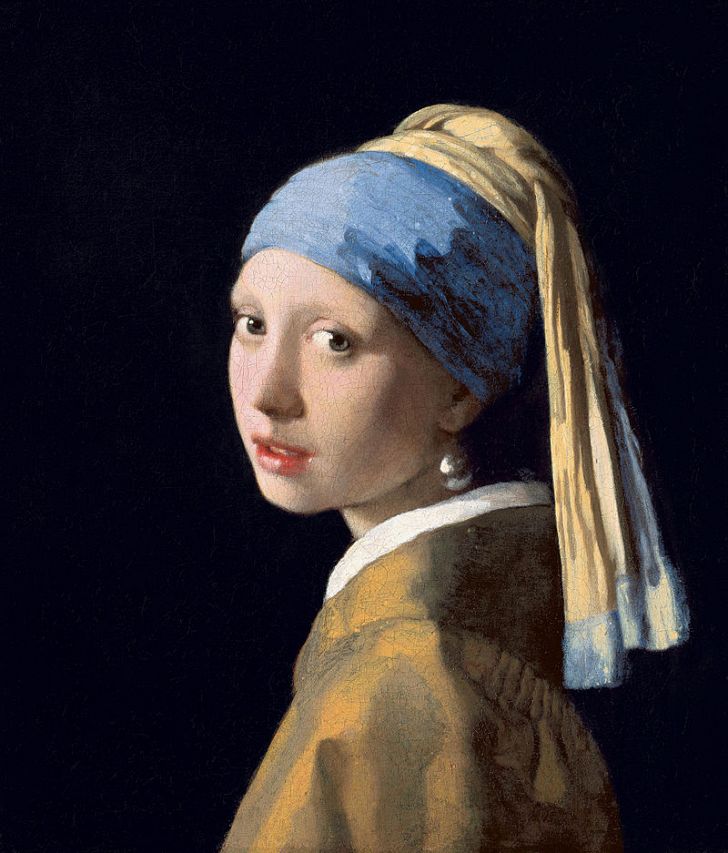 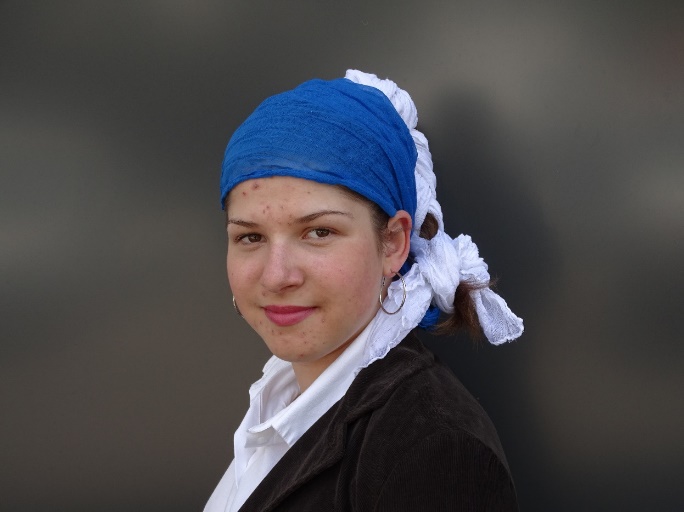 »Avtor originala je Nizozemski slikar Jan Vermeer van Delft. Ustvarjena je bila okrog leta 1665. Slika je iz obdobja zlate dobe Flamskega baroka.« M.A.Ali nariši/naslikaj kaj po lastni izbiri.Likovni izdelek zlatega reza, če še nisi, pošlješ na naslov: katja.operckal@oskoroskabela.com Po mailu vas bom obvestila o oceni in o zaključni oceni izbirnega predmeta.